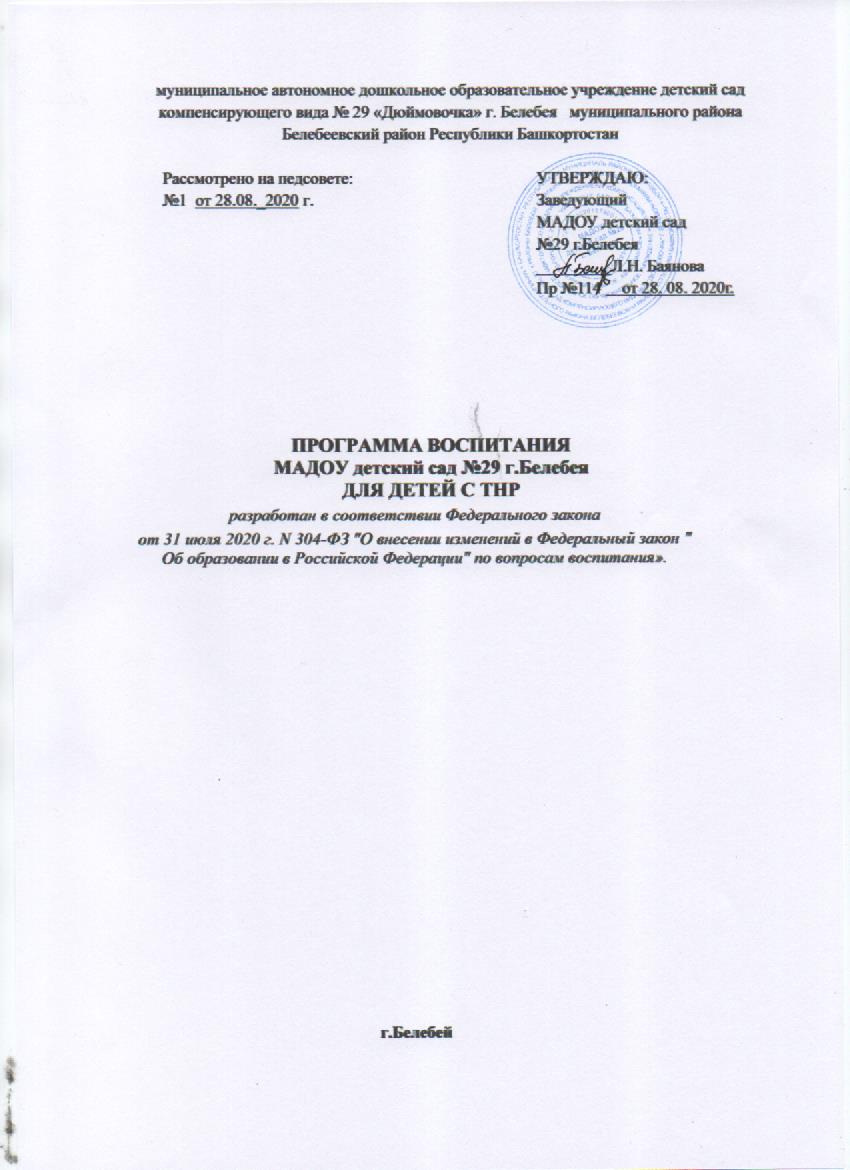    На основании Федерального закона от 31 июля 2020 г. N 304-ФЗ "О внесении изменений в Федеральный закон "Об образовании в Российской Федерации"                              по вопросам воспитания обучающихся»; принят Государственной Думой                                    22 июля 2020 года; одобрен Советом Федерации 24 июля 2020 года. Рабочая программа воспитания в ДОУ необходима для реализации единых принятых в государстве требований и решения воспитательных задач.Основные направления Программы воспитания ДОУ                                                        на 2020-2025гг.Сроки реализации Программы                   Программа воспитания рассчитана сроком на пять лет.                    Реализация программы осуществляется в три этапа:2020 год - этап проектирования деятельности программы - мотивация субъектов образовательной деятельности, формирование у воспитанников потребности в развитии; разработка тактических шагов разработки программы, выделение основных подходов к решению проблемы, выбор направления                              и способов движения, создание управленческих механизмов внедрения                                  и реализации всех проектов и подпрограмм;2021-2024 годы - этап развития - моделирование комплекса подпрограмм, проектов и их реализация, дальнейшее развитие профессионального                                         и управленческого потенциала, проведение мониторинга, анкетирования                                 и социологических опросов.2025 год - этап обобщения - завершение основных мероприятий программы                         в рамках реализации программы воспитания ДОУ. Анализ соответствия итогов социального эффекта от реализации программы воспитания.                                                    Выход в проектирование новой программы воспитания ДОУ.Участники Программы: заведующий, воспитанники, родители (законные представители), специалисты и воспитатели руководители кружков, старший воспитатель, социальные партнеры ДОУ. Особенности воспитательного процесса в детском саду.муниципальное автономное дошкольное образовательное учреждение детский сад компенсирующего вида № 29 "Дюймовочка" г. Белебея муниципального района Белебеевский район  Республики Башкортостан сокращённое МАДОУ детский                 № 29 г. Белебея.Место нахождения	 учреждения:                                                                                                                                                                             Адрес: 452000 Республика	 Башкортостан,	 г.Белебей,                                          ул.Интернациональная д.122 В – корпус I ; Адрес: 452000 Республика Башкортостан, г.Белебей, ул.Войкова, д.39 – II корпус.   детского сада расположен в жилом микрорайоне с удобным социальным окружением это МАОУ  СОШ № 15  г. Белебея; МБУ молодёжной политики «РОВЕСНИК» г.Белебея;  Пешеходный  переход  «Зебра»; Детский  магазин «Кузя»; Салон красоты «Соло». Социальное окружение помогает родителям и воспитанникам гармонично входить в социальный мир и налаживания ответственных взаимоотношений с окружающими их людьми.                                                       Приоритетным направлением деятельности дошкольного образовательного учреждения является коррекционно – речевое, так как детский сад – компенсирующего вида, который посещают дети с ТНР (речевая патология)                         по заключению ПМПК.2. Цель и задачи воспитанияЦелью воспитания в МАДОУ детский сад № 29 г.Белебея является личностное развитие воспитанников с ТНР, проявляющееся:1) в обеспечении коррекции речевых недостатков  у детей с ограниченными возможностями здоровья и оказание им помощи  в освоении коррекционных программ;2) в усвоении ими знаний основных норм, которые общество выработало                            на основе этих ценностей (то есть, в усвоении ими социально значимых знаний); 3) в развитии их позитивных отношений к этим общественным ценностям (то есть в развитии их социально значимых отношений);4) в приобретении ими соответствующего этим ценностям опыта поведения, опыта применения сформированных знаний и отношений на практике (то есть                  в приобретении ими опыта осуществления социально значимых дел).Задачи: - реализовывать  воспитательные возможности проводимых мероприятий в ДОУ, поддерживать традиции ДОУ коллективного планирования и анализа;- реализовывать потенциал педагогов ДОУ в коррекционно – педагогическом воздействии, направленный на устранение  речевого дефекта и развитии воспитанников с ТНР, поддерживая активное участие родителей (законных представителей) в жизни ДОУ;- организовать деятельность по формированию гражданско - правового                    и патриотического сознания воспитанников ДОУ; - вовлекать воспитанников с ТНР в дополнительное образование, реализовывать его воспитательные возможности;- организовывать для воспитанников с ТНР  экскурсии и реализовывать их воспитательный потенциал;- развивать предметно - эстетическую среду ДОУ и реализовывать                          её воспитательные возможности;- организовать работу с семьями воспитанников с ТНР, их родителями (законными представителями), направленную на совместное решение проблем личностного развития детей, повышению психолого-педагогической, правовой компетентности.Целевые приоритеты программы воспитания     Знание дошкольникам данных социальных норм: - быть любящим, послушным и отзывчивым; - быть трудолюбивым; - знать и любить свою Родину; - беречь и охранять природу; - проявлять миролюбие; - стремиться узнавать что - то новое; - быть вежливым и опрятным, скромным и приветливым; - соблюдать правила личной гигиены, вести здоровый образ жизни; - уметь сопереживать, устанавливать хорошие уважительные отношения                             с другими людьми; - быть уверенным в себе, открытым и общительным; уметь ставить перед собой    цели и проявлять инициативу.     Ожидаемые результаты реализации Программы- формирование воспитательного пространства;- усиление межведомственного взаимодействия в вопросах воспитания;- усиление роли семьи в воспитании детей;-рост количества родителей, активно участвующих в организации, управлении и развитии образовательного процесса;-повышение уровня удовлетворённости воспитанников и родителей качеством образовательных услуг, жизнедеятельностью образовательной организации;- рост охвата воспитанников услугами дополнительного образования 3.Виды, формы и содержание деятельностиПредполагаемый результат- становление социальных компетенций, необходимых                                                            для конструктивного, успешного и ответственного поведения в обществе; -развитие доброжелательности и эмоциональной отзывчивости, понимания                                             и сопереживания другим людям, приобретение опыта оказания помощи другим людям;-усвоение гуманистических и демократических ценностных ориентаций.Формирование гражданско-правового                                     и патриотического сознания воспитанниковПроект « Я – гражданин » Цель: формирование гражданской культуры: правовых знаний; формирование патриотического сознания.Задачи формирования гражданской и правовой культуры:- расширение представлений об основных правах и обязанностях,                                               об уважении к правам человека и свободе личности;- формирование навыков социальной ответственности;- формирование умения оценивать и регулировать свои взаимоотношения с другими, осуществлять выбор модели поведения в повседневных жизненных ситуациях, развитие способности к самостоятельным поступкам и действиям.Задачи формирования патриотического сознания:- усвоение национальных ценностей, духовных традиций народов России;- формирование культуры межэтнического общения, уважения                          к культурным традициям, образу жизни представителей народов России;- формирование ответственного отношения к окружающей среде;-формирование позитивных жизненных установок и ценностных ориентаций у воспитанников и их родителей (законных представителей). Формы работы:конкурсы, викторины;               спортивные соревнования; встречи с интересными людьми; акции;участие в мероприятиях различного уровня (муниципальных, региональных, всероссийских) гражданско – патриотической,  нравственно – эстетической, спортивно – оздоровительной, историко – краеведческой направленности;календарь образовательных событий, приуроченных                              к государственным и национальным праздникам Российской Федерации, памятным датам и событиям российской истории                                                         и культуры (ежегодно).Основные направления 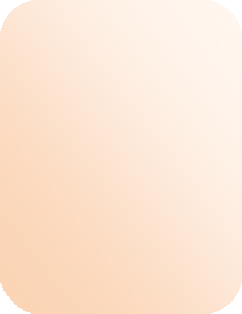 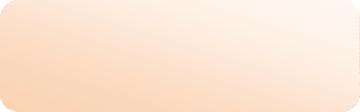 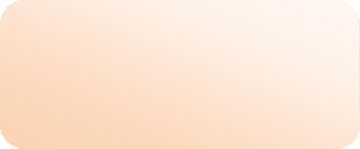 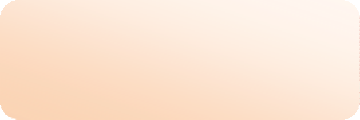 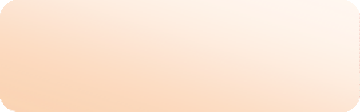 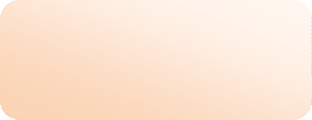 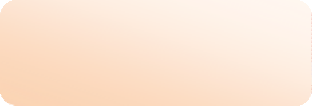 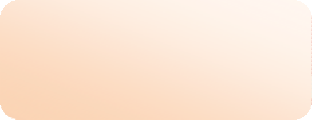 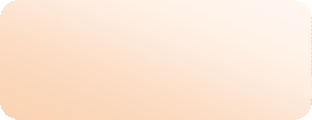 ПРОЕКТНАЯ ДЕЯТЕЛЬНОСТЬМероприятия проекта «Растим патриотовФормы работы с родителями•Изучение семей воспитанников: образование, общий культурный уровень, личностные особенности  родителей, их взгляды на воспитание, структура                            и характера семейных отношений; открытость семьи;Информационно - аналитические • Выявление интересов, потребностей, запросов родителей, уровня                                            их педагогической грамотности;• Проведение	социологических		срезов,	опросов;                                                                                 • Ознакомление родителей  с возрастными и психологическими особенностями детей дошкольного возраста. Формирование у родителей практических навыков воспитания детей;Наглядно-информационные: информационно - ознакомительные; информационно-просветительские. Ознакомление родителей с работой дошкольного учреждения, особенностями воспитания детей; • Информационные проспекты для родителей;• Стенгазеты, издаваемые ДОУ для родителей;•Дни  (недели) открытых	дверей; • Открытые просмотры занятий и других видов деятельности детей. Познавательные формы взаимодействия с родителями:- Общее  родительское собрание. Его цель - координация действий родительской общественности и педагогического коллектива по вопросам образования, воспитания, оздоровления и развития воспитанников.- Педагогический совет с участием родителей. Целью данной формы работы с семьей является привлечение родителей к активному осмыслению проблем воспитания детей в семье на основе учета индивидуальных потребностей.- Родительская конференция - одна из форм повышения педагогической культуры родителей. Ценность этого вида работы в том, что в ней участвуют                       не только родители, но и общественность.- Тематические консультации организуются с целью ответить на все вопросы, интересующие родителей. Часть консультации посвящается трудностям воспитания детей. Они могут проводиться и специалистами по общим и специальным вопросам, например, развитию музыкальности у ребенка, охране его психики, обучению грамоте.Педагогический консилиум помогает лучше и глубже понять состояние отношений в конкретной семье, вовремя оказать действенную практическую помощь (если, конечно, у родителей есть желание что-то изменить в сложившейся ситуации).Групповые собрания родителейПри подготовке к собранию можно пользоваться следующим планом:• Анкетирование родителей по теме собрания. Анкеты заполняются дома, до собрания, их результаты используются в ходе его проведения;• Изготовление приглашений каждой семье (в виде аппликации, рисунка, открытки). Важно, чтобы в изготовлении приглашений принимали участие дети;• Изготовление памяток с советами на тему собрания.                                                          Их содержание должно быть кратким, текст напечатан крупным шрифтом;                                                          • Подготовка конкурсов, выставок;                                                                                                               • Запись на магнитофон ответов детей по теме собрания;                                                       • Приглашение на собрание сказочного героя (использование сюрпризного момента);                                                                                                                                                  • Подготовка плакатов по теме собрания;                                                                                          • «Круглый стол»;                                                                                                                   •Родительский совет (комитет) группы;  •Открытые занятия с детьми в ДОУ для родителей; • «Дни открытых дверей»;• Презентация дошкольного учреждения;•Клубы	для родителей;                                                                                                                   •Мини-собрания. Выявляется интересная семья, изучается ее опыт воспитания. Далее она приглашает к себе две-три семьи, разделяющие ее позиции в семейном воспитании. Таким образом, в узком кругу обсуждается интересующая всех тема;•Исследовательско - проектные, ролевые, имитационные и деловые игры;••Дни добрых дел;•Педагогические беседы с родителями;•Индивидуальные консультации;•Гость группы. •Досуговые  формы взаимодействия с родителями- Праздники, утренники, мероприятия  (концерты, соревнования). - Выставки работ родителей и детей, семейные вернисажи. - Благотворительные акции.  Наглядно-информационные формы взаимодействия с родителями.• Уголок для родителей; • Выставки, вернисажи детских работ;• Информационные листы  ( информацию о дополнительных занятиях с детьми                      •Объявления	особраниях,	событиях,	экскурсиях;                                                                   • Просьбы о помощи;                                                                                                          • Благодарность добровольным помощникам • Памятки	для родителей. • Папки – передвижки.  Информационно - аналитических форм  организации взаимодействия с  родителямиАнкетирование. Один из распространенных методов диагностики, который используется  в  ДОУ с целью изучения семьи, выяснения образовательных потребностей родителей, установления контакта с её членами, для согласования воспитательных воздействий на ребенкаПисьменные формы взаимодействия с родителямиБрошюры -  помогают родителям узнать о детском саде. Доска объявлений – это настенный экран, который информирует родителей. Проект «Семья- кристалл общества» Цель: обеспечение взаимодействия ДОУ и родительской общественности                              в воспитании и социализации воспитанников.Направления деятельности:- психолого-педагогическое просвещение родителей (законных представителей)- информирование	родителей	(законных	представителей)                                                               о направлениях деятельности образовательного учреждения, деятельности педагогического коллектива; информированность о материально-технической оснащѐнности учреждения, достижениях ДОУ - правовое просвещение родителей (правовая компетентность)- совместная деятельность: участие во всех формах деятельности, организуемой в ДОУ; участие родителей в подготовке традиционных проектах; оказание помощи в реализации различных проектов; Средства реализации проекта:Формы работы:-родительское собрание-лекторий-индивидуальное консультирование-дни открытых дверей - круглый столПлан мероприятийв повышении психолого-педагогической компетентности родителей (законных представителей) воспитанников, участие родителей (законных представителей)                    в образовательном и воспитательном процессе.Ожидаемые результаты реализации Программы-  формирование воспитательного пространства;-  усиление межведомственного взаимодействия в вопросах воспитания;-  усиление роли семьи в воспитании детей;-  рост количества родителей, активно участвующих в организации, управлении                           и развитии образовательного процесса;- повышение уровня удовлетворѐнности воспитанников и родителей качеством образовательных услуг, жизнедеятельностью образовательной организации;-  рост охвата воспитанников услугами дополнительного образования Совершенствование процесса патриотического воспитания                                            Системой мер по совершенствованию патриотического воспитания предусматривается: продолжение и расширение работы по патриотическому воспитанию; определение приоритетных направлений работы по патриотическому воспитанию; совершенствование содержания патриотического воспитания; развитие форм и методов патриотического воспитания на основе новых информационных   технологий; воспитание гордости за Российское государство, родной край;НаправлениеСодержание работыОрганизационно - управленческое- Разработка нормативной базы, определяющей механизмы реализации Программы в соответствии                                                                    с государственными образовательными стандартами;- разработка методических рекомендацийдля педагогов ДОУ; анкет для родителей(законны представителей) воспитанников;- обеспечение занятости воспитанниковв образовательных,гражданско - патриотических,физкультурно - спортивных,культурно - досуговыхи других программах (проектах);- проведение мониторингавоспитательной деятельности.Методическое- подбор инновационных технологий, форм, методов воспитания с учетом новых стратегических целей и тенденций обновления содержания образования                   и воспитания;-аналитико-диагностическая деятельность(обобщение накопленного опыта;проведение анкетирования,мониторинга мероприятий ДОУ);- организация семинарских занятий,круглых столов для педагоговобразовательного учреждения;- активизация приоритетных направленийв рамках программы воспитанияИнформационное-организация информационной поддержкимероприятий Программы с привлечениемресурсов (СМИ, интернет - сайт ДОУ,ИКТ в работе с воспитанниками»Материально-техническое- обеспечение оснащения, необходимогодля развития воспитательной деятельности в ДОУ№	№МероприятияУчастникиСрокиОтветственные1.2.Праздник «Посвящение                 в в первоклассники»Подготовительныегруппыежегодносентябрьстарший воспитатель; воспитатели подг.. групп1.2.Реализация программы в течение 2021 – 2025гг. Реализация программы в течение 2021 – 2025гг. Реализация программы в течение 2021 – 2025гг. Реализация программы в течение 2021 – 2025гг. 3.Реализация проекта«Семья– кристалл общества»Педагоги – психологи; Родители (законные представители воспитанников)Согласно плана  в течение2021 – 2025гг.Специалисты:Митряшкина О.А.Гизатуллина О.М.Татиева Т.В.4.Обучающие занятияПедагоги – психологи;Родители(законные представители воспитанников)1 раз в месяцПедагоги – психологи; учителя – логопеды4.«Шаг на встречу”Педагоги – психологи;Родители(законные представители воспитанников)1 раз в месяцПедагоги – психологи; учителя – логопеды5.Круглый стол«Педагогическая  этика в работе с воспитанниками и родителями.Психолого- педагогическиеосновы                 установления контактов                       с с семьёй воспитанникаПедагоги – психологи; Родители (законные представители воспитанников)2021 – 2025гг.Педагоги – психологи6.Деловая психологическая игра«Педагогические приёмысоздания ситуации успеха»Педагоги – психологи; педагоги ДОУ2021 г.Педагоги – психологи7.Семинар «Содержание, формыи методы работы с родителями»Специалисты; воспитатели ДОУ2022 г.Старший воспитатель8.Семинар «ОсновныеНаправления совместнойдеятельности учителей - логопедов,воспитателей иродителей»Учителя СОШ № 15;Специалисты;  воспитатели ДОУ2022 – 2023гг.Старший воспитатель;Педагоги – психологи9.ИндивидуальноеКонсультирование  по вопросамдетской возрастнойпсихологии и педагогике,детско – родительскихвзаимоотношенийРодители (законныепредставители)в течениеучебного годаПедагоги – психологи; учителя –логопеды10.Мастер-класс «Приёмы снятияпсихологического напряжения»Педагоги – психологи;воспитанникиВ течениеучебногогодаПедагоги – психологи11.Мониторинг социально-психологического климата всоциокультурном пространстве ДОУПедагоги – психологи;Специалисты;  воспитатели ДОУВ течениеучебногогодаПедагоги – психологи12.Коррекционно-развивающая работа с детьми зоны рискаПедагоги – психологи;Специалисты;  воспитатели ДОУППкВ течениеучебногогодаСпециалисты; воспитатели 13.«Цветной ковер России»Фестиваль традиционных национальных праздников ЕжегодноноябрьСпециалисты; воспитатели 14.«День Друга»Выставка фотографийдомашних питомцеввикторины, устные журналы, стенгазеты, фотоколлажи, посвященные домашнимпитомцамВ течениеучебногогодаСпециалисты;  воспитатели 15.Проект «Зеленый двор»Реализация которого, Предполагает выращивание воспитанниками рассады цветов (овощей, зелени)                 на подоконниках в группе, высаживание ее весной, уход за растениями летом и осенью, презентация этого проекта для родителей В течениеучебногогодасентябрьСпециалисты;  воспитатели 16.Цикл дел «Персональная выставка»Выставка творческих работ детейВ течениеучебногогодаСпециалисты;  воспитатели 17.Праздник песни, стихов. Ежегодно проводимый музыкально-театрализованный фестиваль песни и стиховПринципами проведения праздника являются: коллективная подготовка, коллективная реализация и коллективный анализ выступленияВ течение2021-2025гг.Специалисты;  воспитатели №Программы, проектыУчастникиСрокиреализацииОтветственные1.Организация деятельностипатриотическогонаправления (Проект)Родители;воспитанники;педагоги ДОУежегодноЗаведующий;Старший воспитатель;педагоги – психологи;специалисты и воспитатели ДОУ2.Участие во Всероссийской акции«Георгиевская ленточка»,«Бессмертный полк»Родители;воспитанники;педагоги ДОУежегодноСтарший воспитатель;педагоги – психологи;специалисты и воспитатели ДОУ3.Уроки мужества, посвященныеДню Защитника Отечества                                    и Дню ПобедыРодители;воспитанники;педагоги ДОУежегодноЗаведующий;Старший воспитатель;педагоги – психологи;специалисты и воспитатели ДОУ;руководителикружков4.Праздник, посвященный «Дню Победы»Родители;воспитанники;педагоги ДОУежегодноСтарший воспитатель;педагоги – психологи;специалисты и воспитатели ДОУПраздник, посвященный «Дню Победы»Родители;воспитанники;педагоги ДОУСтарший воспитатель;педагоги – психологи;специалисты и воспитатели ДОУ5.Акция «День правовой помощи детям - 20 ноября»Родители;воспитанники;педагоги ДОУв течение акцииСтарший воспитатель;педагоги – психологи;специалисты и воспитатели ДОУ6.Презентация «Историягосударственного флага РФ»Музыкальный руководительПрезентация «Историягосударственного флага РФ»Музыкальный руководитель7.Познавательный конкурс «Наша Родина- Россия»Старший воспитатель;педагоги – психологи;специалисты и воспитатели ДОУ8.Проект «День Конституции Российской Федерации» (конкурсы рисунков, газет, кроссвордов) среди родителей и педагоговСтарший воспитатель;           педагоги – психологи;специалисты и воспитатели ДОУ9.Занятие «Права ребенка»Воспитатели ДОУ№№Направления /Наименование мероприятияСрокиСрокиОтветственные1.Психолого-педагогическое просвещение родителей (законных представителей)1.Психолого-педагогическое просвещение родителей (законных представителей)1.Психолого-педагогическое просвещение родителей (законных представителей)1.Психолого-педагогическое просвещение родителей (законных представителей)1.Психолого-педагогическое просвещение родителей (законных представителей)1.Психолого-педагогическое просвещение родителей (законных представителей)1.1.Индивидуальноеконсультирование родителей (законных представителей) по вопросам детской возрастной психологии ипедагогике, детско - родительских взаимоотношенийИндивидуальноеконсультирование родителей (законных представителей) по вопросам детской возрастной психологии ипедагогике, детско - родительских взаимоотношенийв течение годаспециалистыспециалистыИндивидуальноеконсультирование родителей (законных представителей) по вопросам детской возрастной психологии ипедагогике, детско - родительских взаимоотношенийИндивидуальноеконсультирование родителей (законных представителей) по вопросам детской возрастной психологии ипедагогике, детско - родительских взаимоотношений2. Информированность о направлениях деятельности образовательного учреждения2. Информированность о направлениях деятельности образовательного учреждения2. Информированность о направлениях деятельности образовательного учреждения2. Информированность о направлениях деятельности образовательного учреждения2. Информированность о направлениях деятельности образовательного учреждения2. Информированность о направлениях деятельности образовательного учреждения2.1.Организация работы консультационного центра по вопросам коррекционно – развивающей деятельности Организация работы консультационного центра по вопросам коррекционно – развивающей деятельности в течение годаспециалистыспециалисты2.2.                 Отчёт о результатах самообследования ДОУ за календарный годежегодно сентябрь2.2.                 Отчёт о результатах самообследования ДОУ за календарный годежегодно сентябрь2.2.                 Отчёт о результатах самообследования ДОУ за календарный годежегодно сентябрь2.2.                 Отчёт о результатах самообследования ДОУ за календарный годежегодно сентябрь2.2.                 Отчёт о результатах самообследования ДОУ за календарный годежегодно сентябрь2.2.                 Отчёт о результатах самообследования ДОУ за календарный годежегодно сентябрь2.3.День открытых дверейДень открытых дверейЕжегодноапрельспециалистыспециалисты2.4.Открытые занятия дополнительного образования для родителей                              (законных представителей)Открытые занятия дополнительного образования для родителей                              (законных представителей)Ноябрь 2021г.2.5.Выставка «Талант рождается в семье» (творческие работы декоративно – прикладного искусстваежегодно февральВыставка «Талант рождается в семье» (творческие работы декоративно – прикладного искусстваежегодно февральВыставка «Талант рождается в семье» (творческие работы декоративно – прикладного искусстваежегодно февральВыставка «Талант рождается в семье» (творческие работы декоративно – прикладного искусстваежегодно февральВыставка «Талант рождается в семье» (творческие работы декоративно – прикладного искусстваежегодно февраль2.6.Конференция: «Роль родителей в формированииправосознания и воспитаниягражданской ответственности Конференция: «Роль родителей в формированииправосознания и воспитаниягражданской ответственности Декабрь 2022 г.Декабрь 2022 г.2.7.Организация правовой помощиродителям и воспитанникам «День правовой помощи детям»Организация правовой помощиродителям и воспитанникам «День правовой помощи детям»ЕжегодноноябрьЕжегодноноябрь2.8.День Знаний, День народного единства, День Матери, Новогодняя карусель, День Защитника Отечества, День Победы, День семьи, День России, семейный праздник «В кругу друзей», праздник «До свидания детский сад»День Знаний, День народного единства, День Матери, Новогодняя карусель, День Защитника Отечества, День Победы, День семьи, День России, семейный праздник «В кругу друзей», праздник «До свидания детский сад»В течение                  2020-2025гВ течение                  2020-2025г2.9.Социально - ориентированные проекты и акции - «Семейные традиции», «Моя родословная»,«Душевное богатство», Операция«Забота», акции «Мы выбираемжизнь», «Георгиевская ленточка»,«Бессмертный полк», экологический субботник, «Галерея воинской доблести»Социально - ориентированные проекты и акции - «Семейные традиции», «Моя родословная»,«Душевное богатство», Операция«Забота», акции «Мы выбираемжизнь», «Георгиевская ленточка»,«Бессмертный полк», экологический субботник, «Галерея воинской доблести»В течение               2020-25гВ течение               2020-25г3.Спортивные праздники, соревнования, товарищеские встречи, спортивный праздник«Папа, мама, я - спортивная семья» товарищеская встреча команды родителей и команды педагогов по  волейболуСпортивные праздники, соревнования, товарищеские встречи, спортивный праздник«Папа, мама, я - спортивная семья» товарищеская встреча команды родителей и команды педагогов по  волейболуВ течение                       2020-25г.В течение                       2020-25г.Участие в мониторинге «Удовлетворѐнность качеством образовательных услуг»«Удовлетворенность родителей, педагогов жизнедеятельностью детей в ДОУУчастие в мониторинге «Удовлетворѐнность качеством образовательных услуг»«Удовлетворенность родителей, педагогов жизнедеятельностью детей в ДОУВ течение 2020-2025г.В течение 2020-2025г.